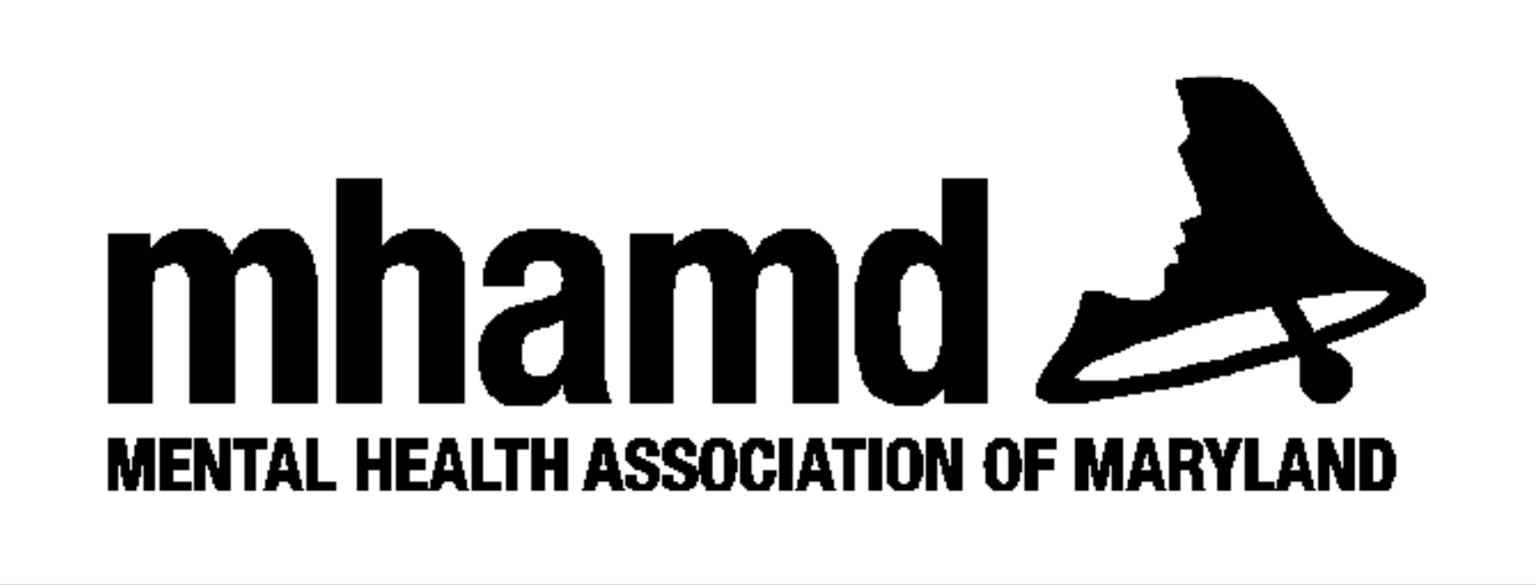 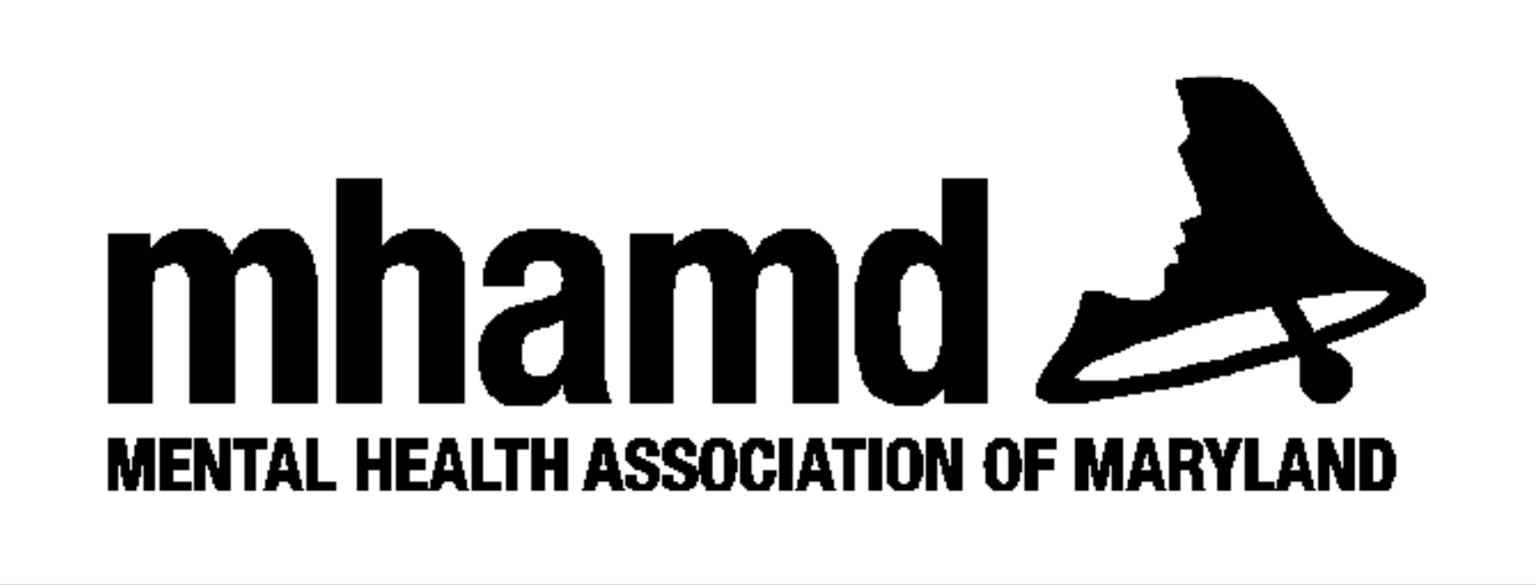 MHAMDFor more than 100 years, the Mental Health Association of Maryland has addressed the mental health needs of Marylanders of all ages through programs that educate the public to increase understanding and provide resources, advance public policy to improve care and outcomes, and monitor the quality of services received by individuals living with mental illness and substance use disorders.AdvocacyAdvocacyThe Children’s Behavioral Health CoalitionThe Behavioral Health CoalitionThe Maryland Coalition on Mental Health & AgingThe Maryland Behavioral Health Criminal Justice PartnershipThe Path Forward for Mental Health & Substance UseEducation & OutreachEducation and OutreachConsumer Quality TeamMental Health First AidEngage with Health New MomsChildren’s Mental Health MattersOlder Adults: Vibrant MindsAging is a normal process-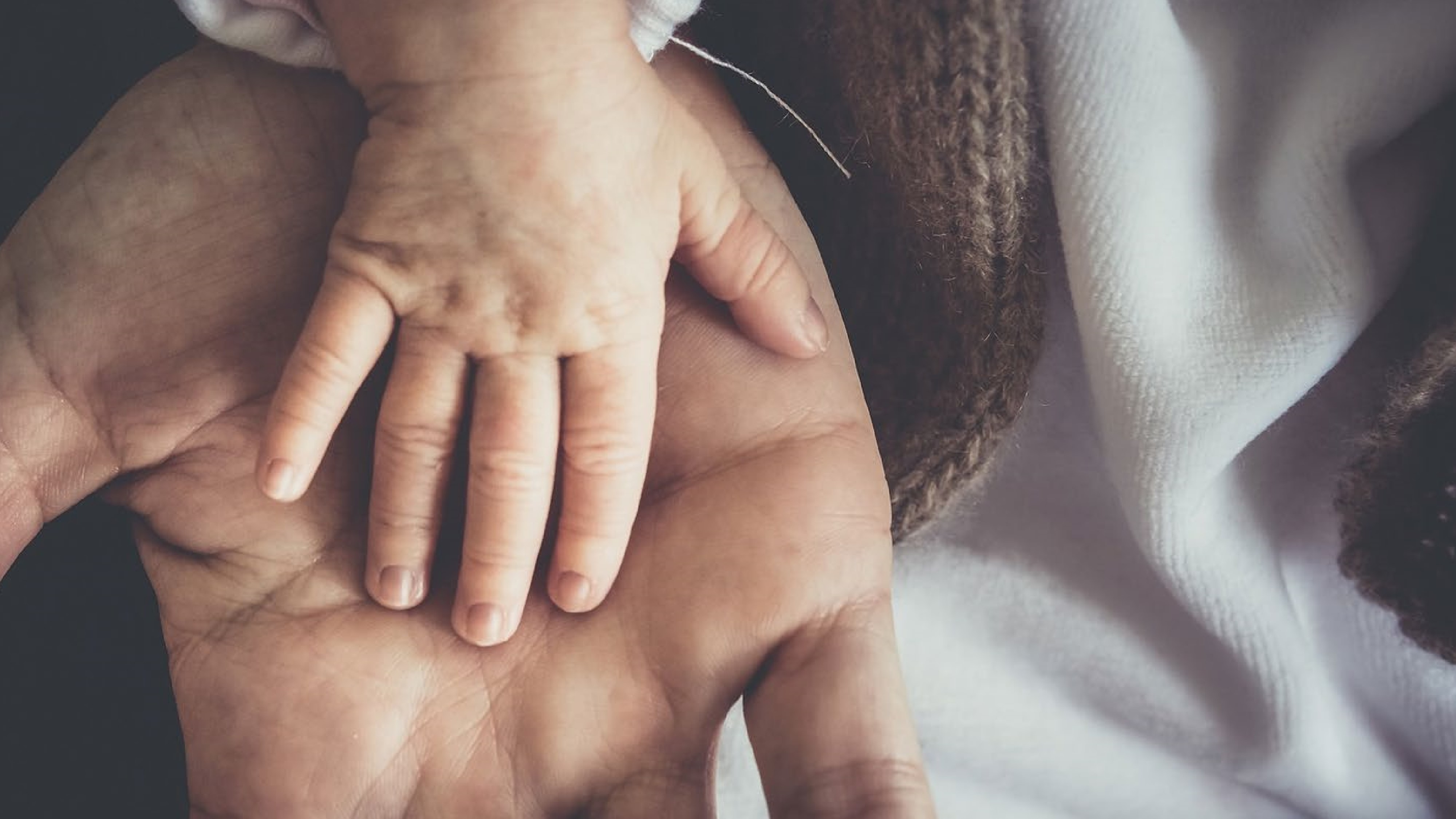 we are aging from the moment of birth.Normal Changes in the BrainCommitting new information to memory might require reinforcementRecall of data / names / numbers can take longerMulti-tasking can slow processesBrain shrinks raising risk for brain injury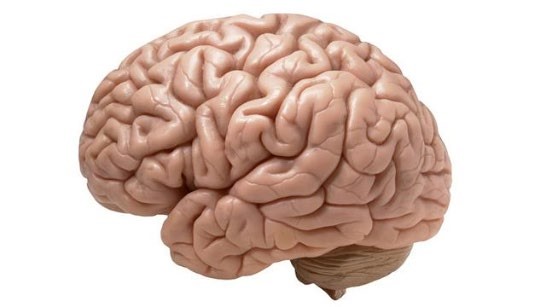 Metabolism slows raising risk for toxicityRegardless of age, healthy brains...Learn new information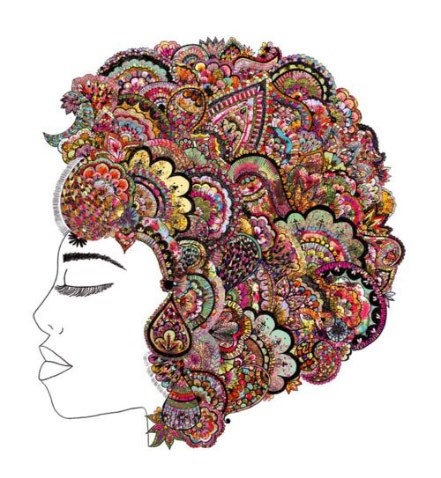 Create and remember memoriesAdapt to changes and challengesCommunicate who you are as a person through your personality, behaviors, and beliefs.The elephant in the roomDementia is NOT a normal part of aging.Mild cognitive impairment is a common syndrome. May impact memory, sequencing, planning, judgement, communication. In normal aging, brains need enrichment. As prevention, encourage things that stimulate brain function. 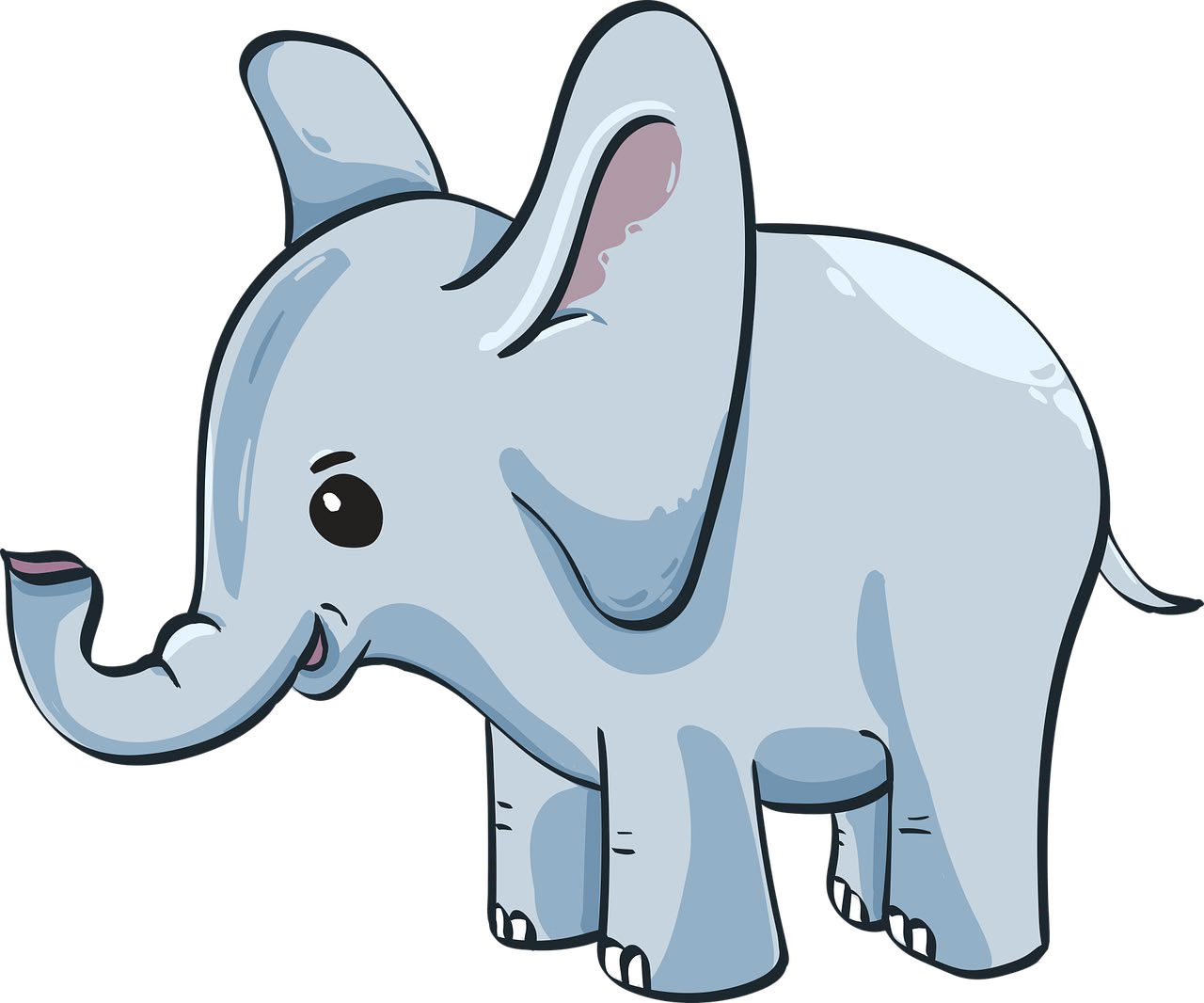 Read more: Guidebook pp. 42-49Source: University of Michigan, as published in the Washington Post. 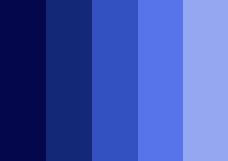 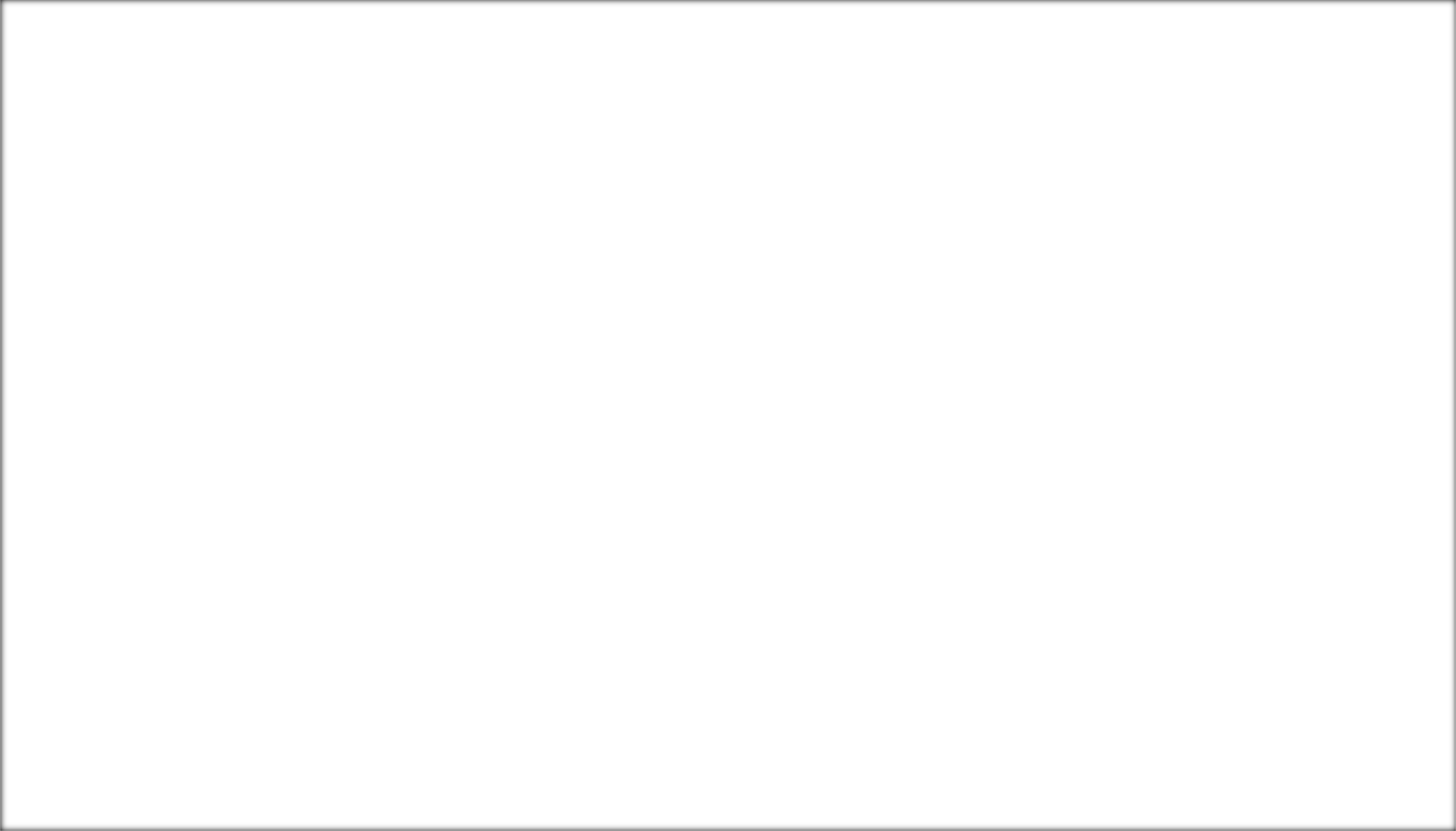 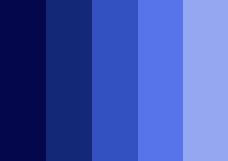 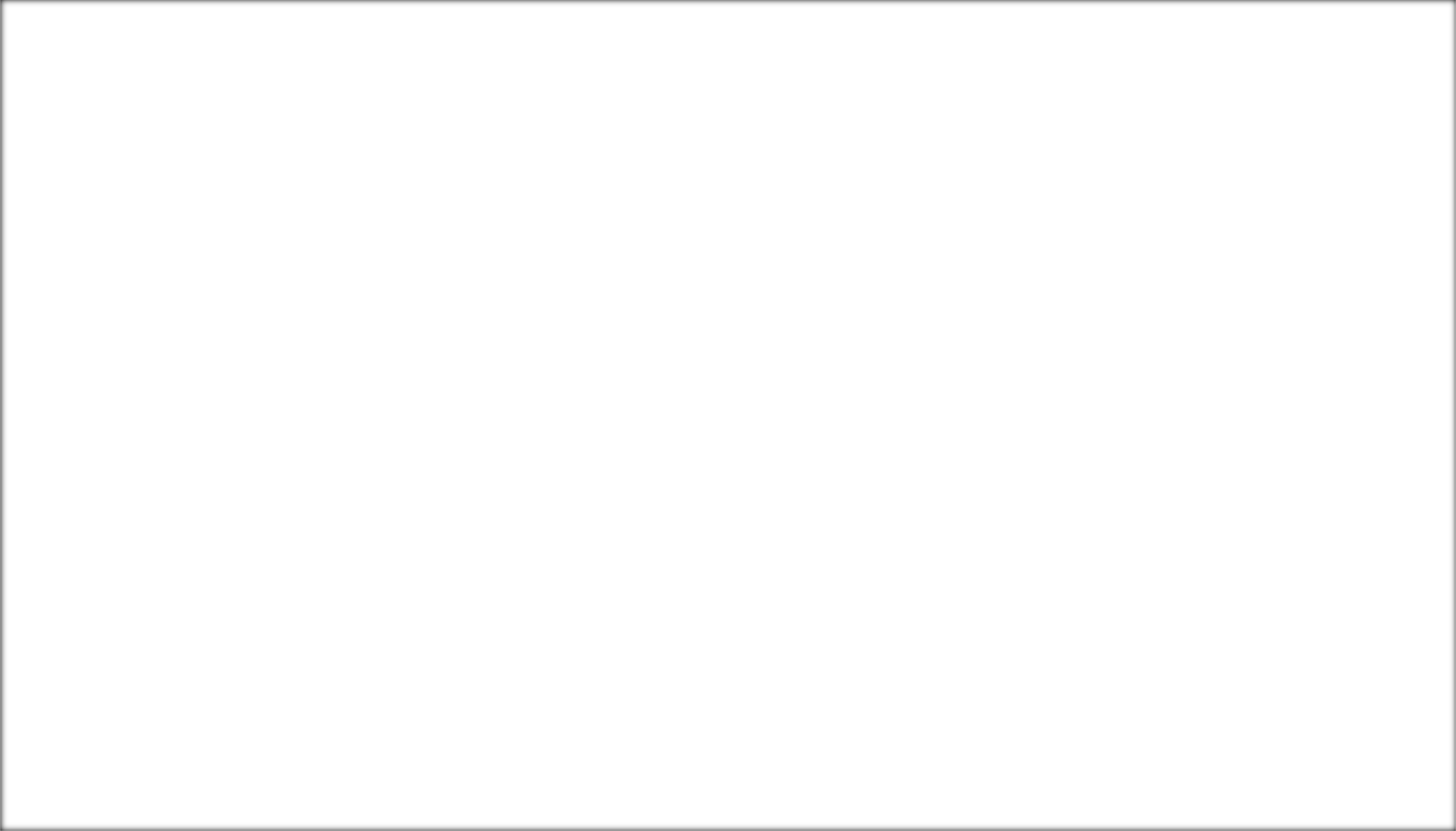 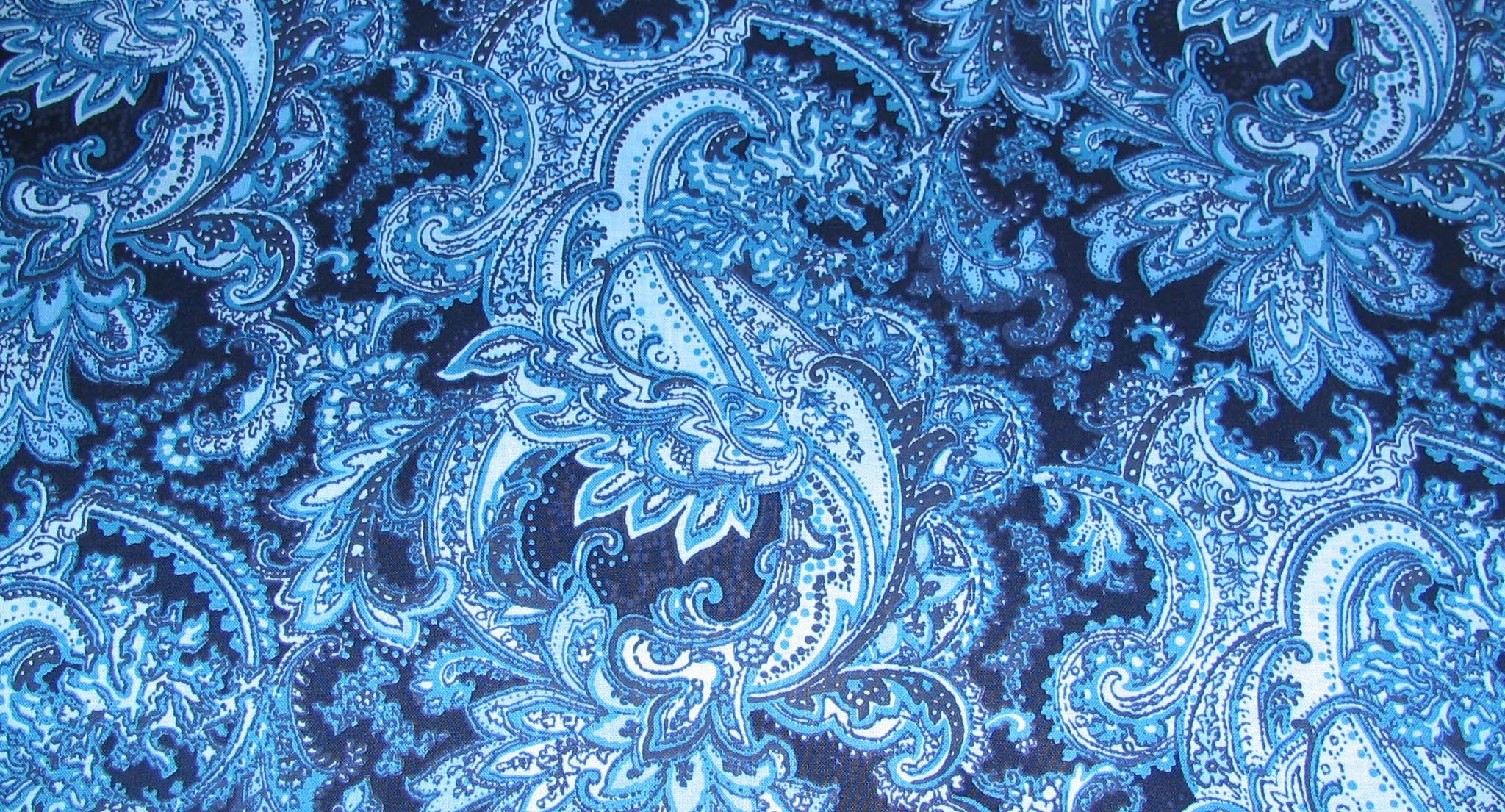 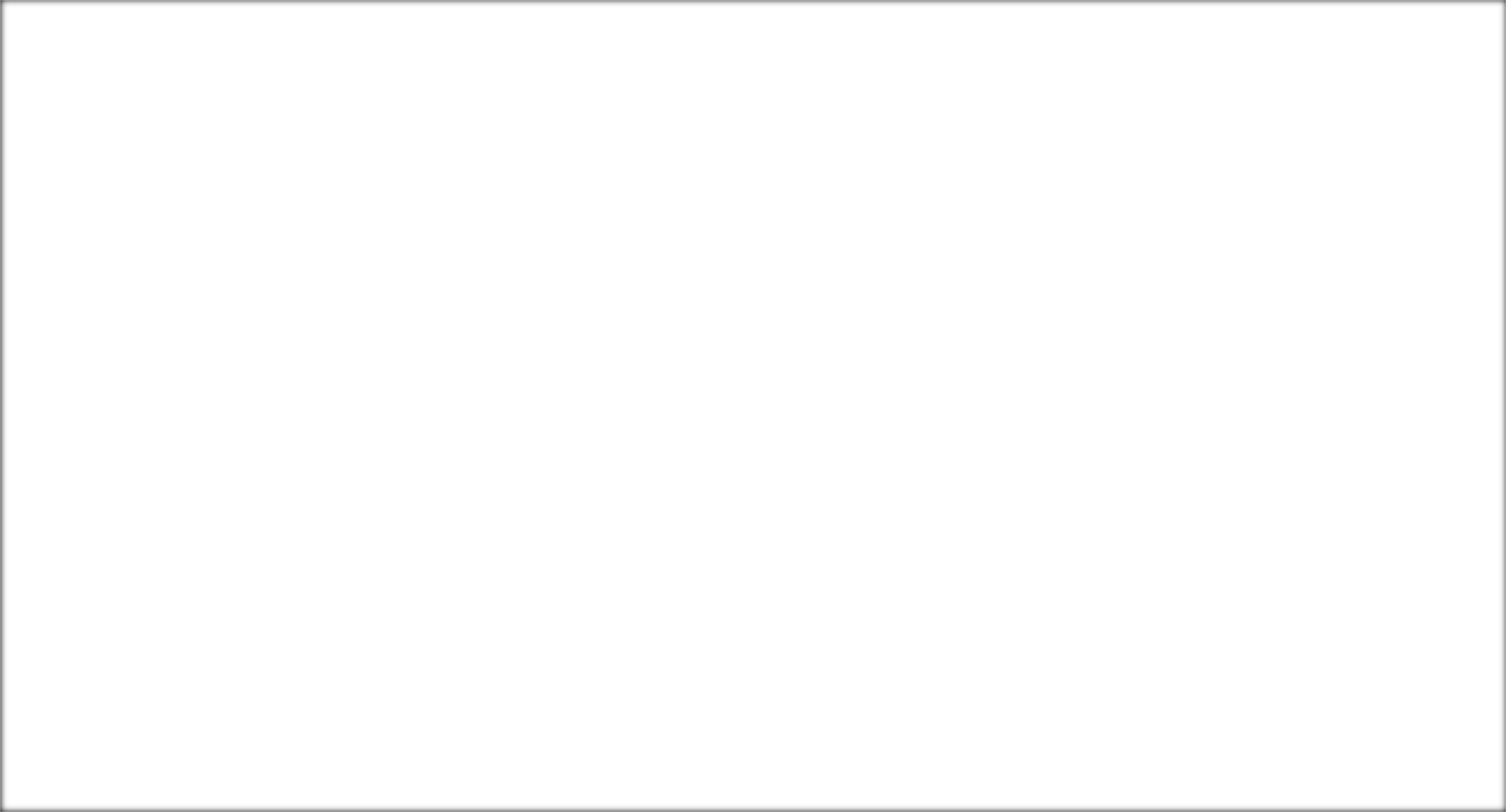 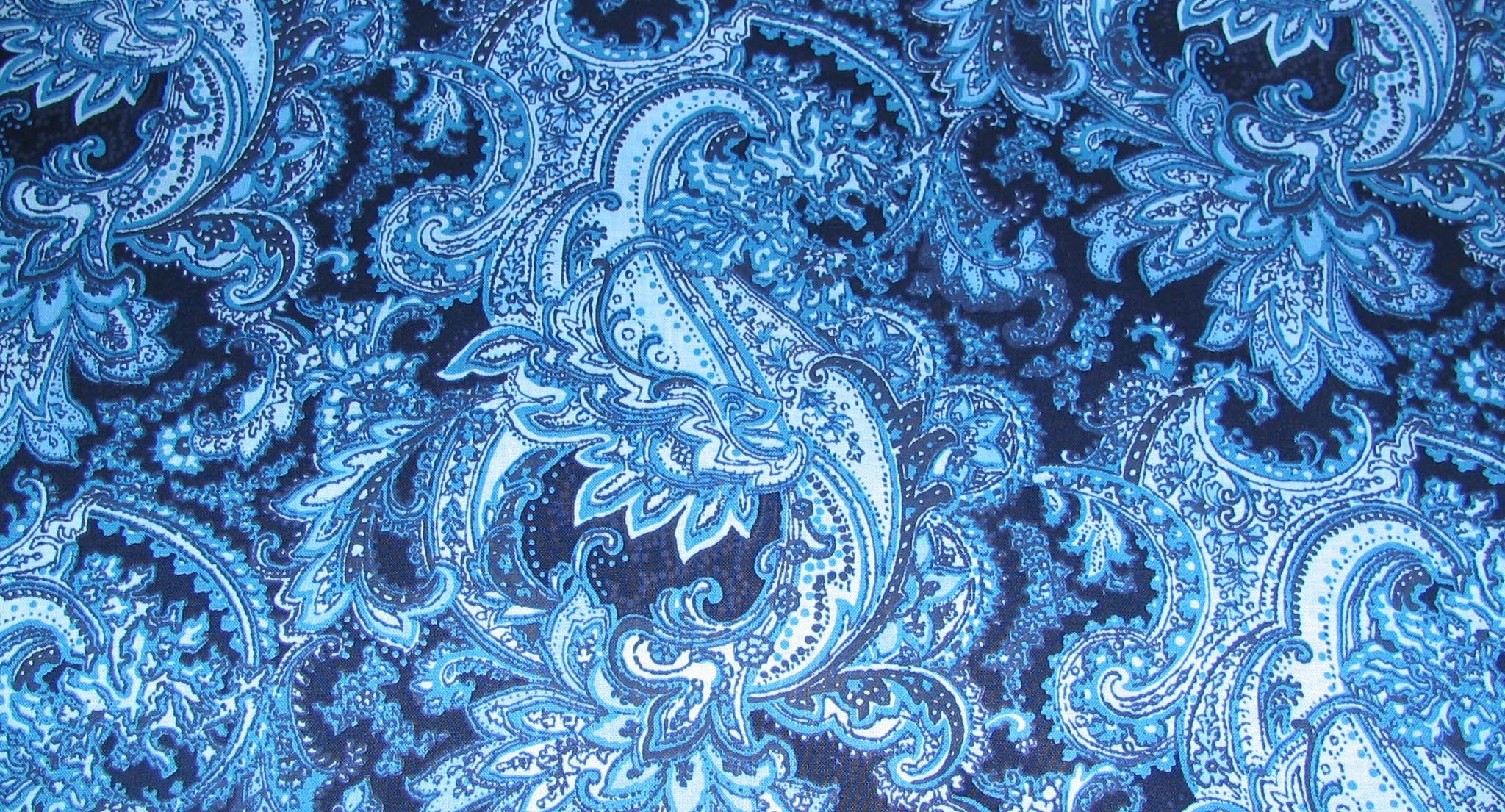 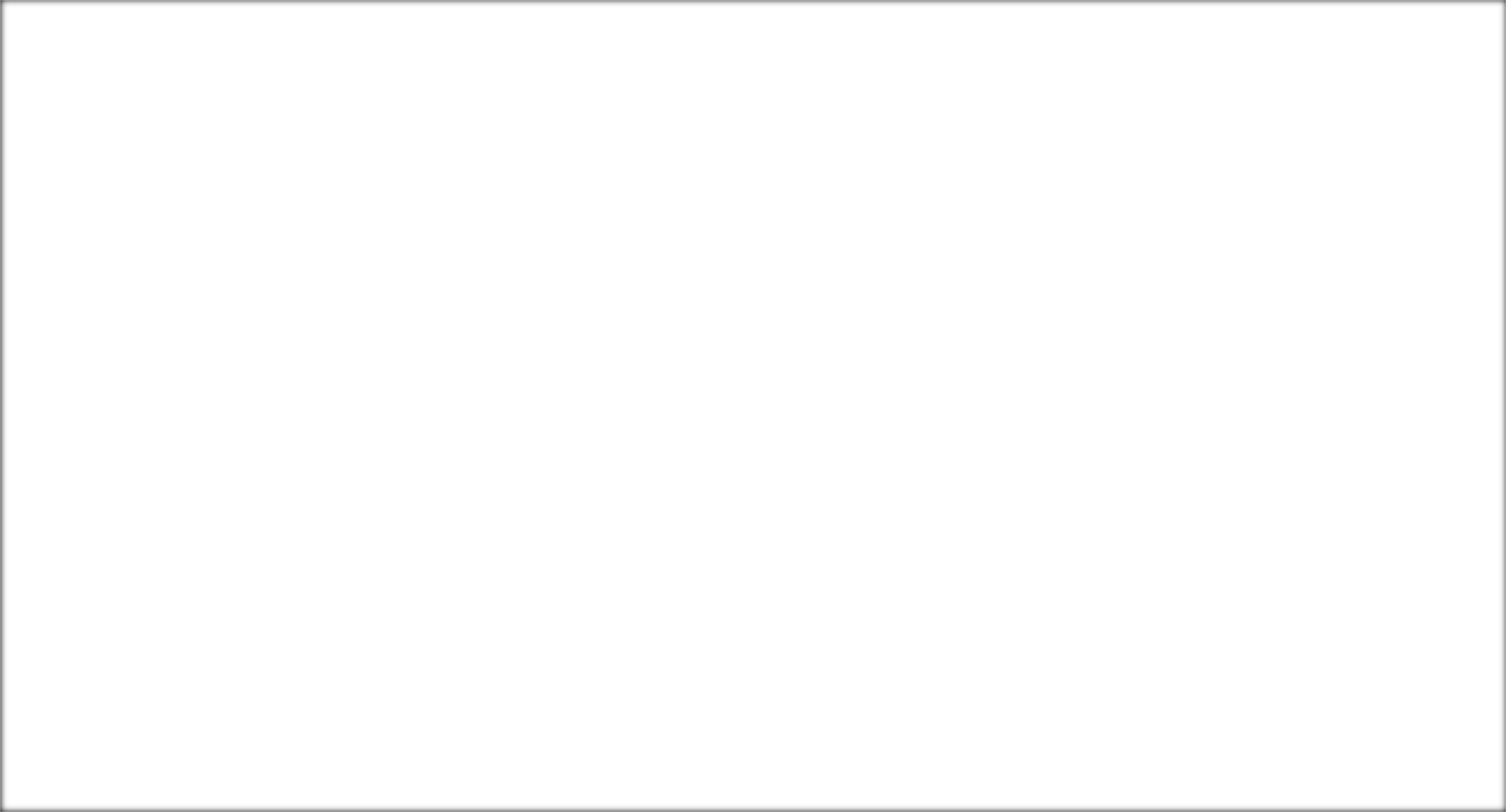 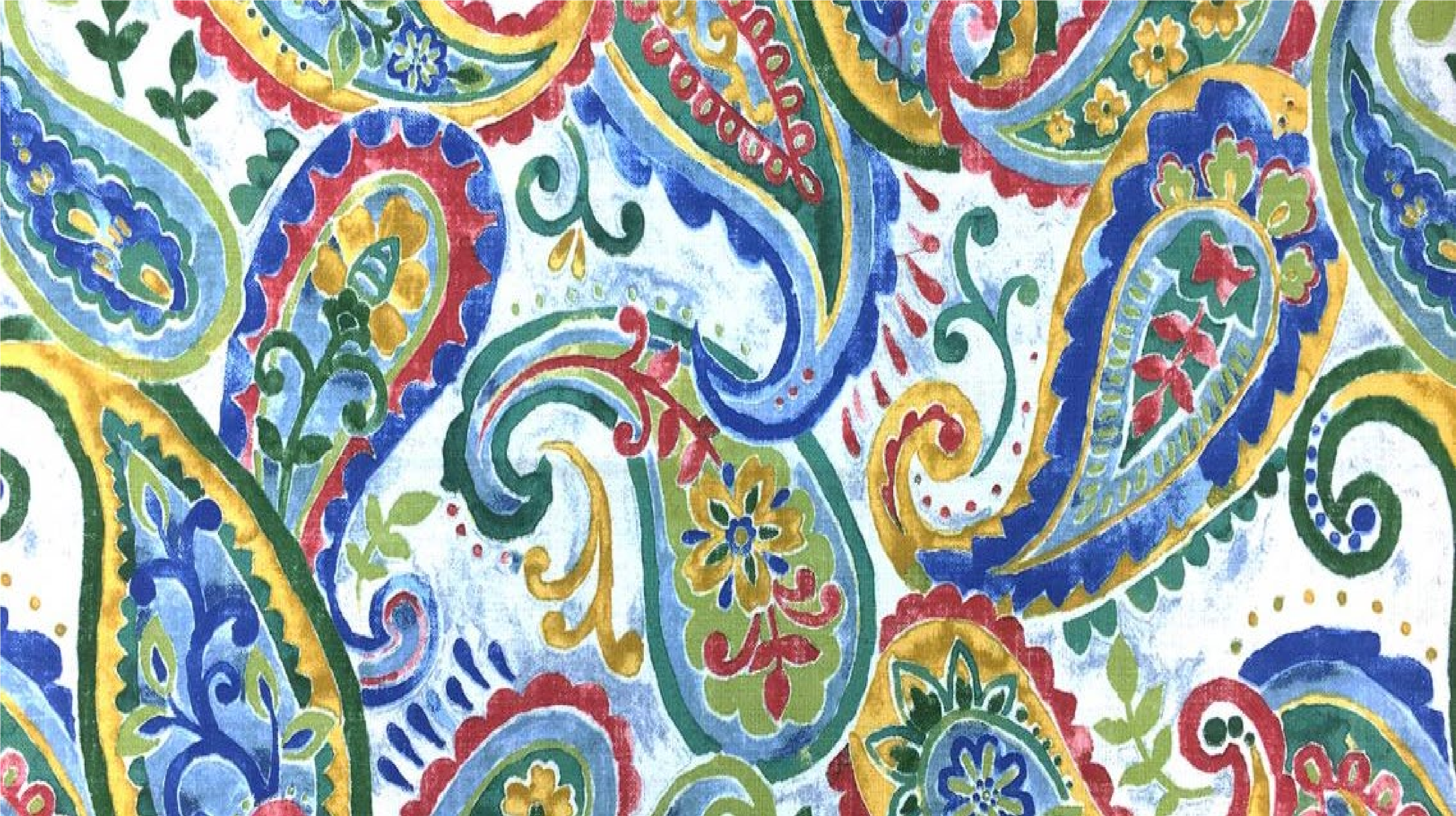 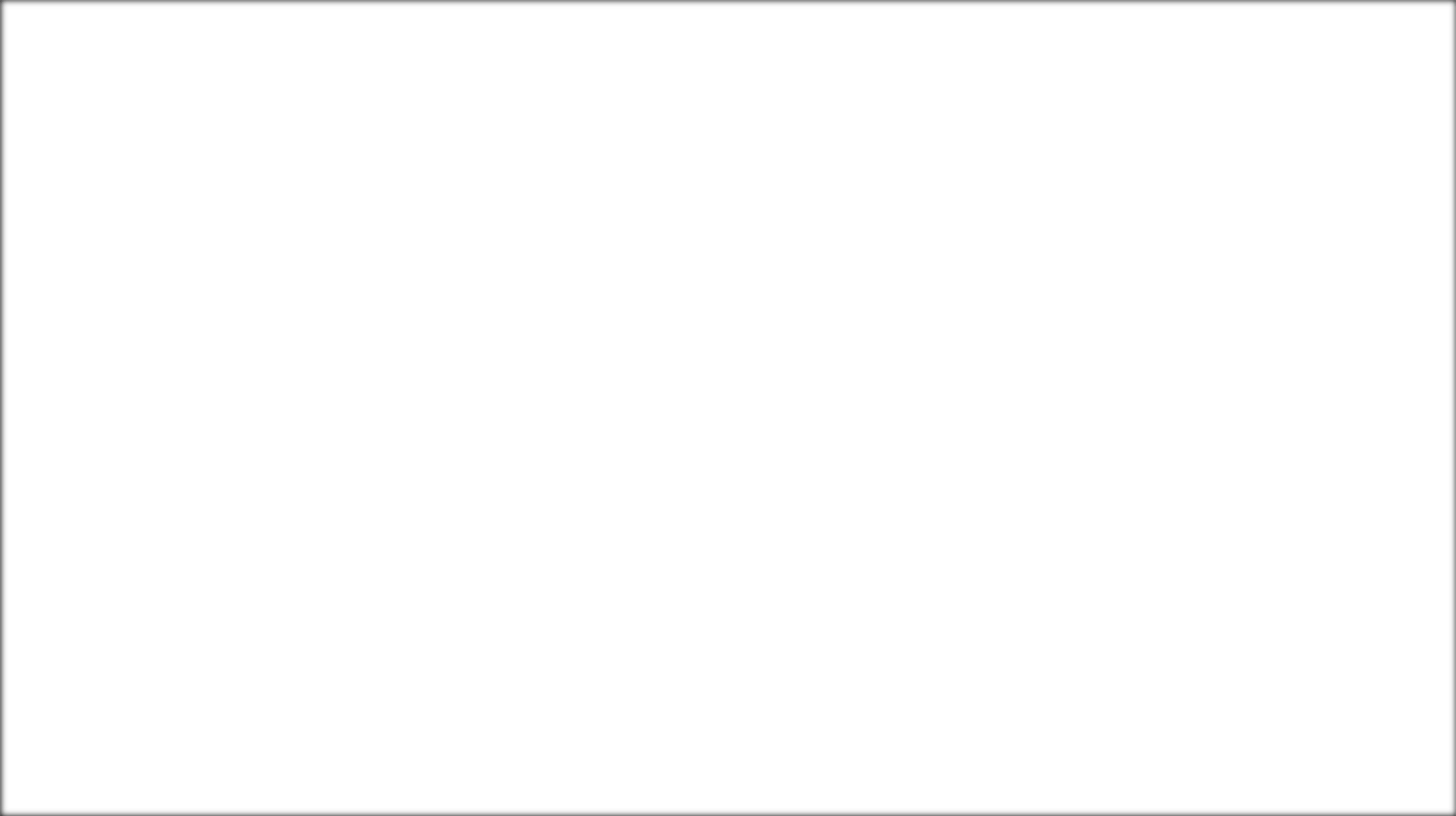 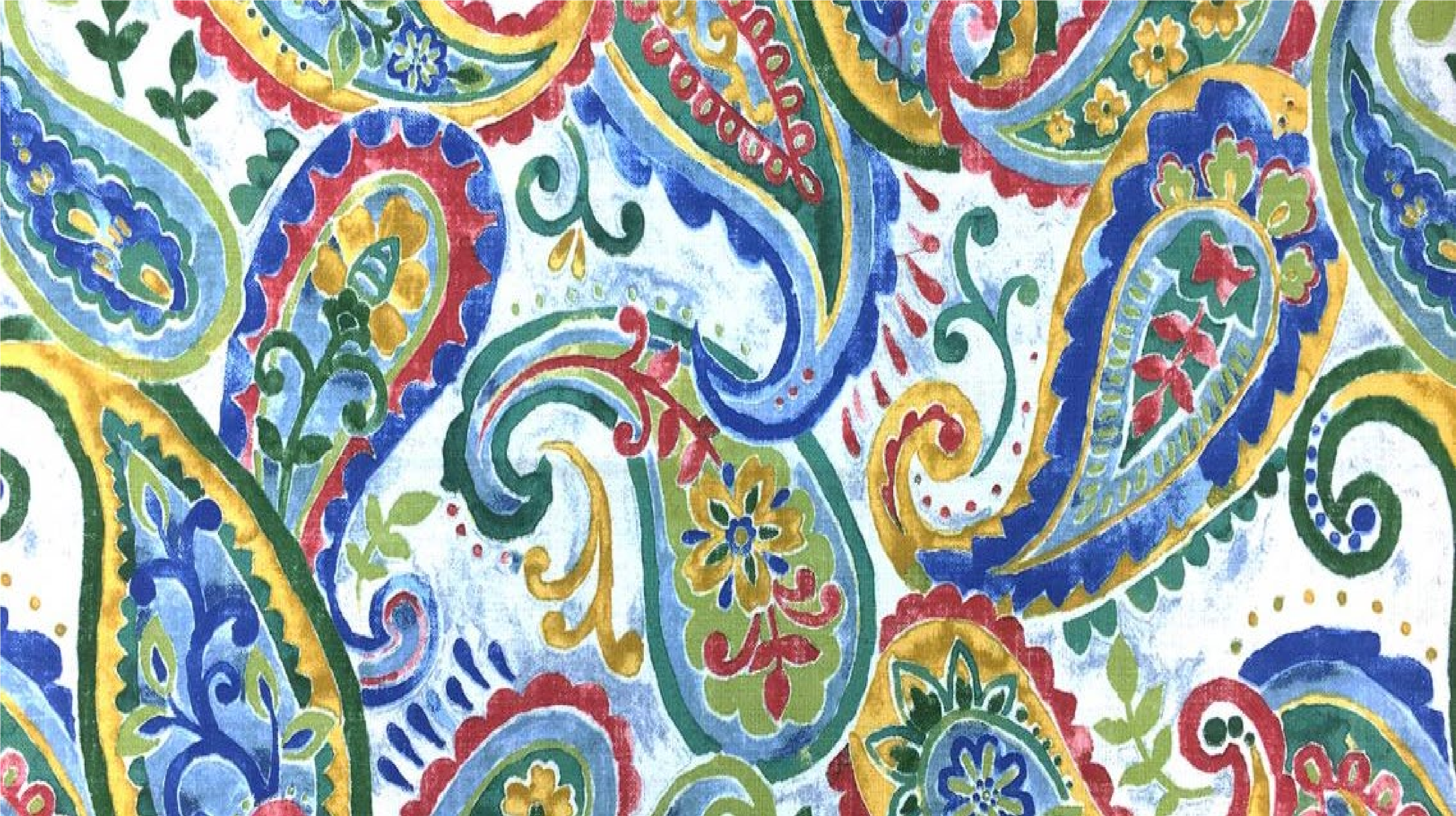 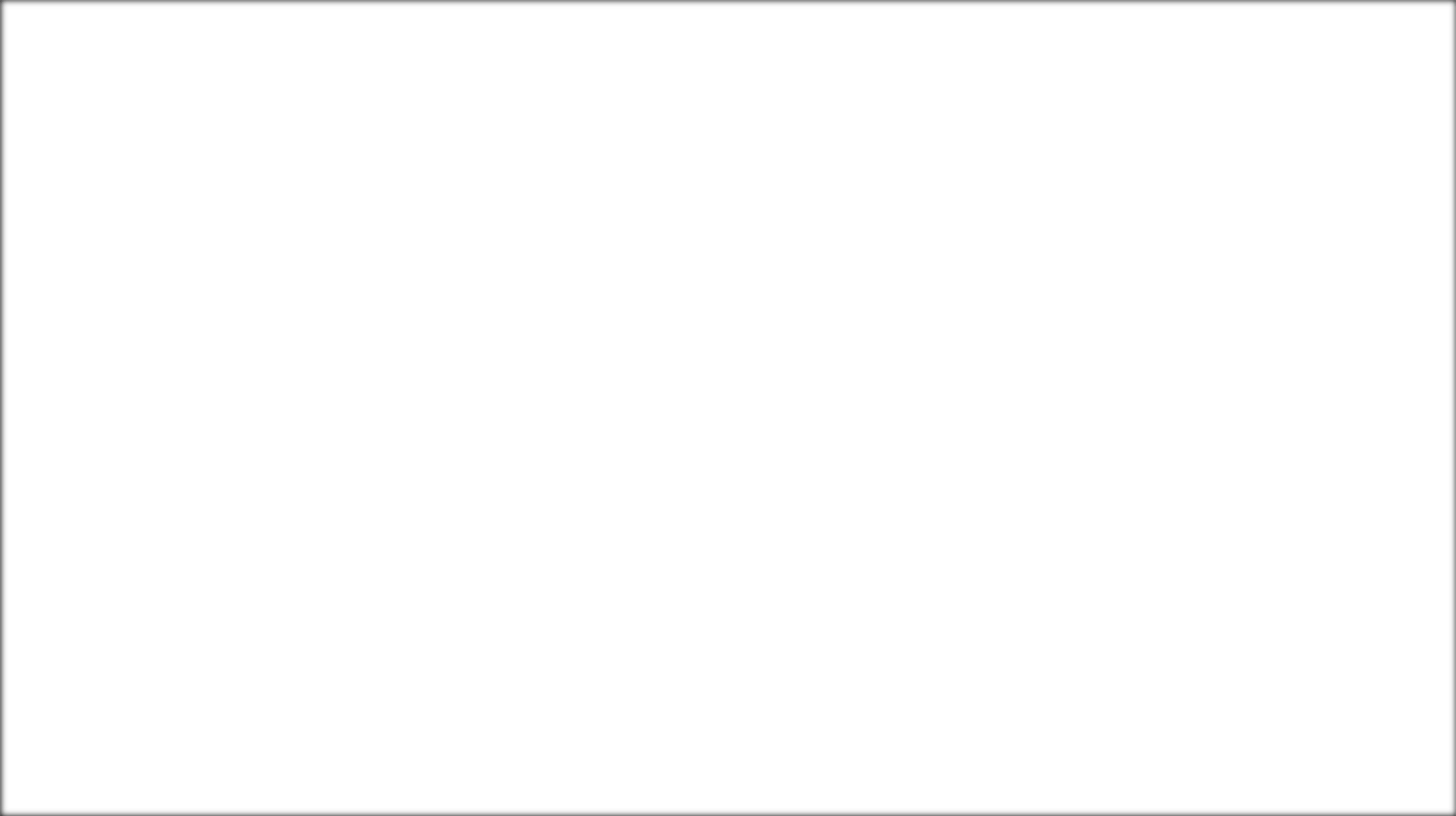 Variance of OnsetLong lived experience: Individuals who first experienced behavioral health conditions during childhood or early adulthood.Late onset: Individuals who first experienced behavioral health conditions during later life, age 50+.Late identification: Individuals who may have experienced behavioral health conditions earlier in life but did not recognize them until later life. Most Common Late Onset conditionsAnxietyDepressionAlcoholismRed Flag Experiences: Health   p.15Family history of brain disordersPain or disabilityChange in health statusCertain health conditions (diabetes, heart problems, stroke, cognitive impairment)Use/misuse/abuse of medications or alcoholRed Flag Experiences: EmotionalLoneliness or isolationThreats to independenceTraumaChallenges to self-esteemRepeated or prolonged stressRed Flag Experiences: SocialChange in lifestyle or living arrangementsChange in financial statusCaregivingLoss of a loved one • Loss of social supportsFamily conflict and estrangementProblems in managing leisure time / boredomGeneral Warning SignsMarked personality changeDifficulty coping with problems and daily activities  /  lack of self careStrange or grandiose ideasExcessive anxietiesProlonged depression or apathyMarked changes in eating or sleeping patternsExtreme mood swings – high or lowCommon reactions to crisis/ pandemicIncreased anxiety and fear about finding resources.Uncertainty: how do we plan for today, tomorrow, 6 months from now.Checking with selves and others about symptoms.Excessive sanitizing and cleaning.Hypervigilance.Don’t know how to keep themselves and others safe.A Positive Outcome Erasing stigma of mental illnessNormalizing anxiety and depressionRelationship between mental health & physical healthIncreased need for help: mental health and addiction services ● Self care and social supportOn the Stigma of COVID-19: Psychology TodayIf you’re experiencing any of the following, it’s time to address your stress:increased use of alcohol, tobacco, or other substancesloss of hope, purpose, or compassion for others; having low energyworsening of chronic health problemsreturning/ worsening symptoms of mental health, substance use, or eating disorder problemsTips for CopingCreate new routines and keep the routines that make you feel good. If you take medication, continue taking it as prescribed and refill your prescriptions as early as possible. Stay in touch with the people you care about.Connect with others through virtual therapy and support.Minimize media consumption. Other TipsChallenge your distorted perceptions around groups impacted by the virus.Treat those who are diagnosed with the virus with dignity and respect.Physical distancing, not social distancing. Connect with your friends & community. Empower survivors to share their stories.Continue normalizing mental wellness for yourself & your neighbors. 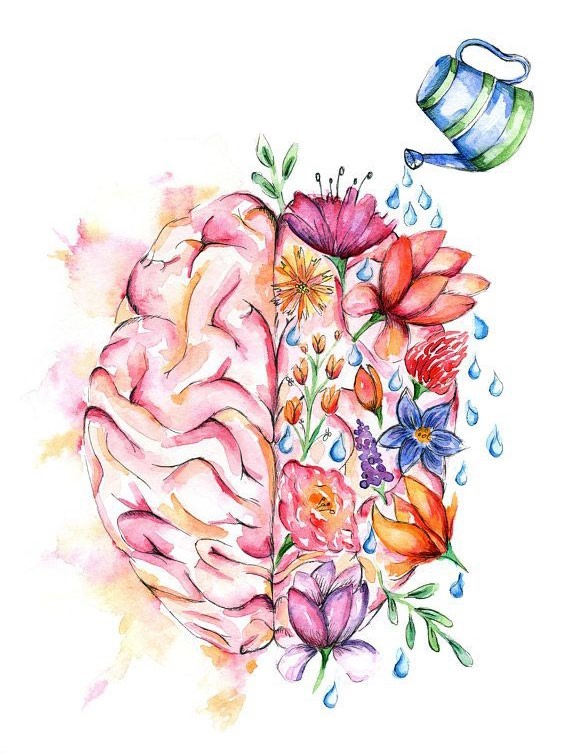 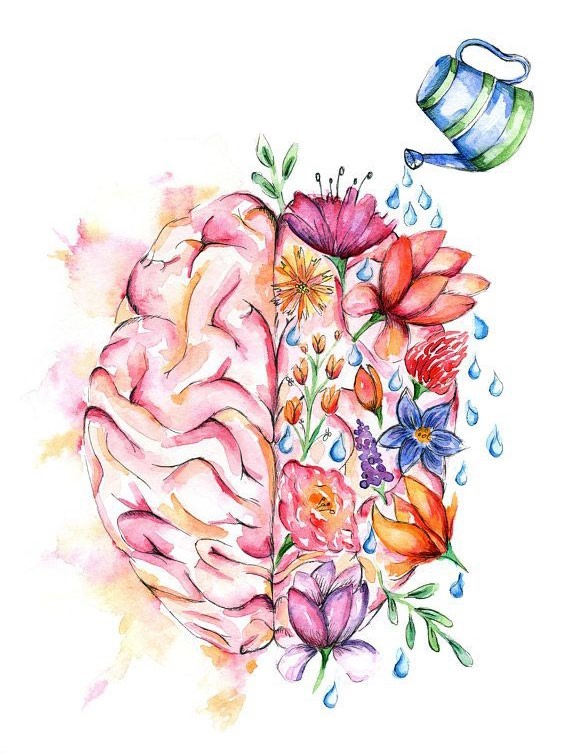 		27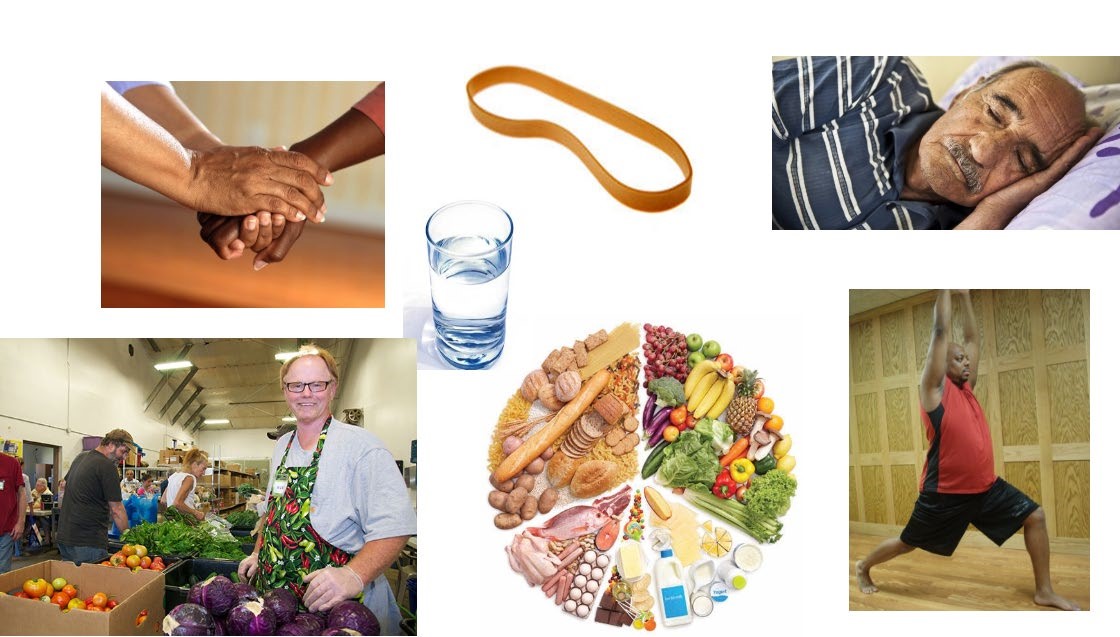 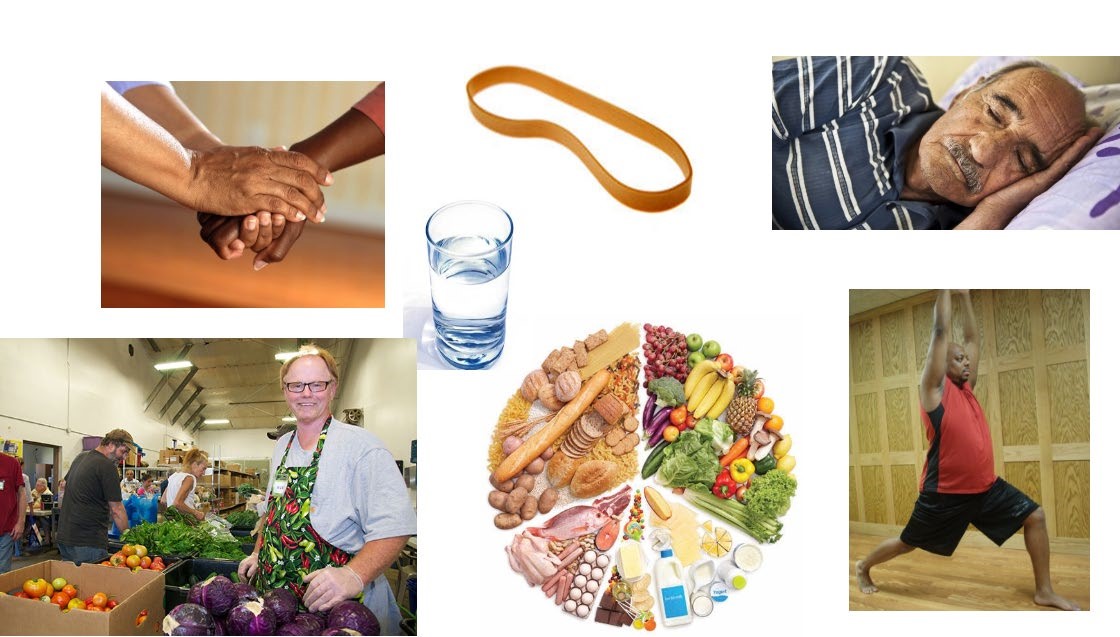 Quality of Life NeedsMeaningful engagementPositive connection to othersResiliency & flexibility Mindfulness & stress controlFreedom from threat and fearHopeStress IN MODERATIONPositive stress is called Eustress. It can help you accomplish goals and meet deadlines. Eustress provides mental alertness, motivation, and efficiency. Eustress can increase self-esteem.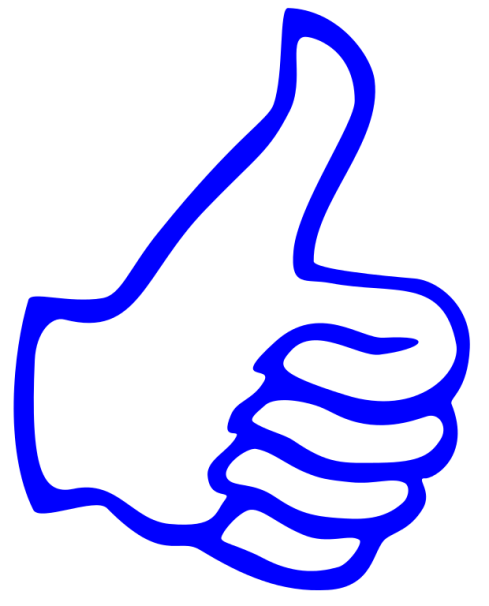 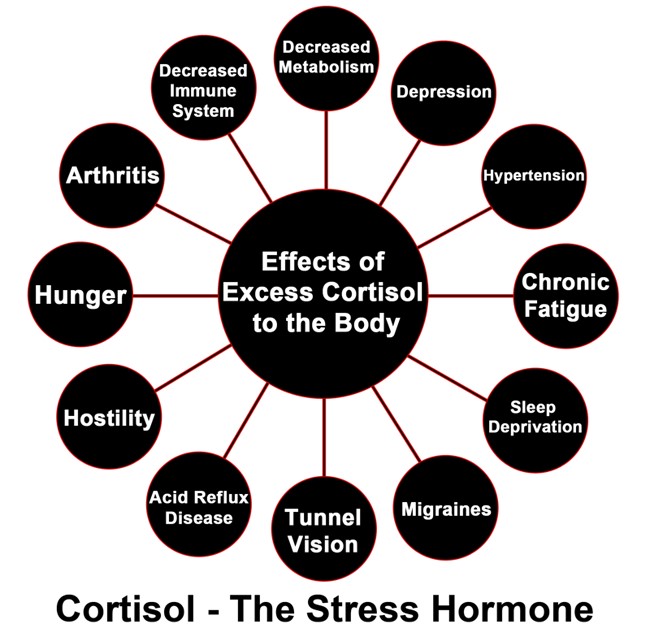 Managing StressExercise regularly. Take the time to try new things or reinstate old hobbies ● Focus on things you can control. Set priorities. Control your media consumption. Use your support system. Communicate hope.In generalCreate new routines and keep the routines that make you feel good. If you take medication, continue taking it as prescribed and refill your prescriptions as early as possible. Stay in touch with the people you care about.Connect with others through virtual therapy and support.Older Adults Vibrant Minds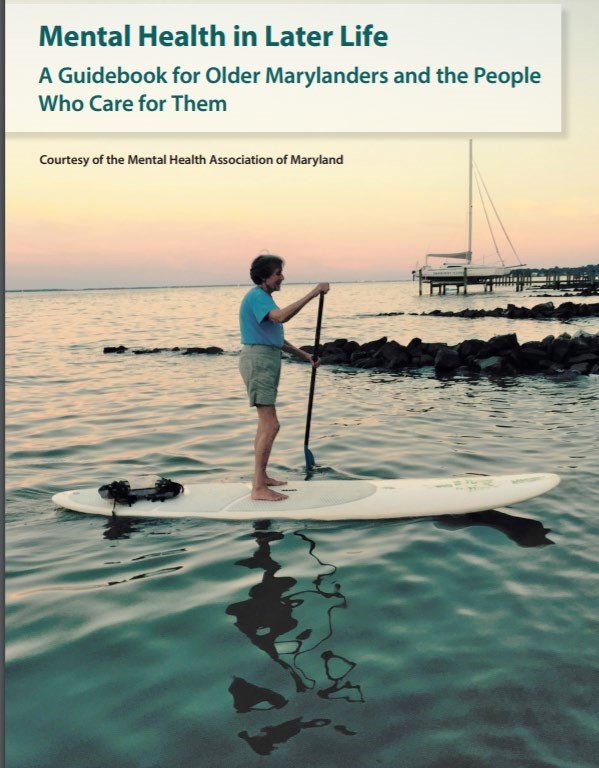 Learn more about aging and the brain at www.mdaging.org  Get your free Guidebook!Start a Guidebook Study Group.Join our virtual events on mental wellness ● Older Adults Vibrant Minds is on MeetUp! Baltimore County Connections ProjectA volunteer program to provide supportive phone or video visits to older Baltimore County residents who are being isolated by COVID-19.Recruiting volunteers to connect with older adults over phone and/ or video. Baltimore County residents can sign up to receive supportive calls.Helping other communities to replicate the project.Learn more at www.mdaging.orgResource RecommendationsFor more tips on maintaining mental wellness during COVID-19, visit mhamd.org/coronavirusStigma & COVID-19 compilation: Distorted PerceptionsFor trusted updates on COVID-19, visit www.cdc.gov and coronavirus.maryland.govIf you’re concerned about meeting your family’s basic needs, call 211, go to 211md.org/, or text your zip code to 898-211 to connect with local resources.Resource RecommendationsBaltimore County Peer Support resource list. Peer support warmlines and online support groups are terrific ways to expand your system of supporters. Learn more here mhamd.org/coronavirus/get-help-now/living-with-mental-illness-duringcovid-19-outbreak/ or contact your local Wellness & Recovery Center for information on local support groups.Get the Mental Health in Later Life Guidebook!!! Finding SupportContact HR Department or Employee Assistance Program for resourcesCall the Maryland Crisis Hotline at 1-800-422-0009 if you or someone you know is in crisis.SAMHSA Mental Health Treatment Facility Locator Toll-Free: 1-800-789-2647 (English and español) http://findtreatment.samhsa.gov/MHTreatmentLocatorFinding SupportGo to mhamd.org/coronavirus/get-help-now for tips on accessing telehealth and in-person behavioral health services.If you're concerned about your stress or mental health, take an online mental health screen and get connected to resources that can keep it from getting worse: screening.mhanational.org/screening-tools 